Vederlag for tapt arbeidsinntekt – politiske møter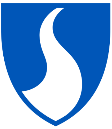 Namn:  	Medlem/varamedlem i:	_	_	_ 	Krav om vederlag for tapt arbeidsinntekt og/eller utgifter til vikar eller liknande med i alt kr:	_Sjølvstendig næringsdrivande som kan dokumentera tap i inntekt på grunn av kommunale verv, får dekka dette tapet opp til dokumentert sats pr. møtedag, avgrensa til 0,214 % av ordførarløn pr. dag.Heildagsmøte (over 3 timar) 0,214 % av ordførarløn pr. møteHalvdagsmøte (inntil 3 timar) 50 % av godtgjersla for heildagsmøteSjølvstendig næringsdrivande som kan dokumentera tap i inntekt på grunn av kommunale verv, får dekka dette tapet opp til dokumentert sats pr. møtedag. Dersom tapet er større enn dette, kan det på grunnlag av skriftleg dokumentasjon utbetalast vederlag med inntil dokumentert sats pr. møtedag, med inntil 0,405 %  av ordførarløn pr. dag.
Tapet kan dokumenterast med likningsattest. Inntektstap vert utrekna etter netto årsinntekt (netto jordbruksinntekt/anna næringsinntekt) dividert med 240 dagar. Tapet kan og dokumenterast med attest for kostnadane med vikar.Ordførar har 90 % av godtgjersla til stortingsrepresentantane. 
Satsen finn du på stortinget.no denne lenka.Eg stadfester at ovannemnde opplysningar er rette.Stad:	Dato:	Underskrift:Krav om vederlag må sendast snarast mogleg, og innan 4månader.a) Møte i folkevald organDato:Frå kl.:Til kl.:b) Reise, konferanse, kurs o.l.:Dato:Til/fråKm: